Для чтения сказок важно выбрать «правильное» время, когда ребёнок будет спокойным и в хорошем настроении. Можно делать это перед сном, когда есть время обсудить сказку. Читать нужно с удовольствием и не отвлекаться, это принесёт больше пользы и положительных эмоций. Сказки расширяют познания детей. Роль детских сказок в воспитании детей не может быть не замечена. Ребёнок, представив образы, учится понимать внутренний мир героев, сопереживать им и верить в силы добра. Роль детских сказок не ограничивается только приятным времяпровождением.Сказки можно рассматривать как способ снятия тревоги у ребёнка. Сказка является одним из самых доступных средств, для полноценного развития ребёнка. Не нужно преуменьшать роль детских сказок в воспитании детей. Если правильно подобрать сказки с возрастными особенностями детей, можно положительно влиять на эмоциональное состояние ребёнка.Необходимо завести детскую библиотечку. Вместе с ребенком вы можете окунуться в мир сказок, не только читая тексты, но и рассматривая иллюстрации к сказкам.Поддерживайте стремление ребенка рассказывать знакомую сказку сестренке, бабушке, своей любимой игрушке.Организуйте дома небольшой «уголок сказки». Примерный перечень игрушек: шапочки с изображением знакомых животных, би-ба-бо, настольный плоскостной театр, игрушки – персонажи для обыгрывания сюжетов книг.Читайте литературу для родителей по использованию сказок в домашних условиях: в ней представлено множество заданий и игр. Одна из таких книг – «Воспитание сказкой» Л.Б. Фесюковой.Филиал МАУ ДО «Сорокинский центр развития ребенка-детски сад №1»-«Сорокинский центр развития ребенка-детский сад №2»Сказка в жизни ребёнкаВоспитатель:Зенкина И.Я.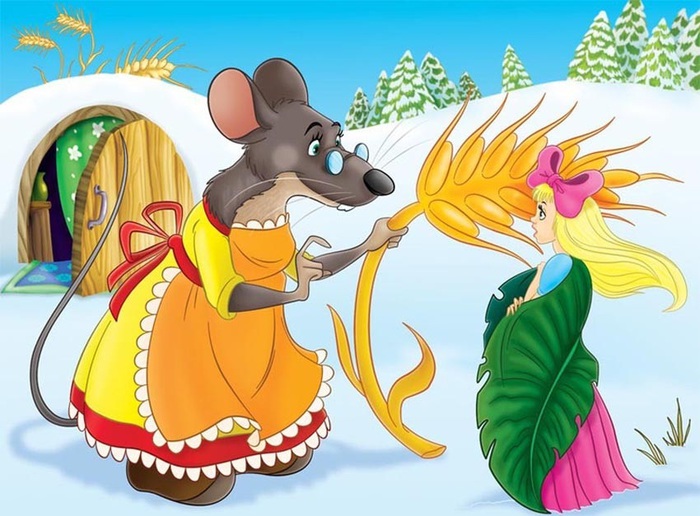 Большое Сорокино, 2023